Деловая программа регионального чемпионата 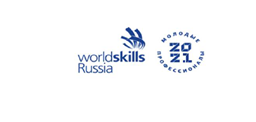                  «Молодые профессионалы» (Ворлдскиллс Россия) Ростовской области 2021                        24 – 28 февраля 2021 года
№ п/пВремяМесто проведенияМероприятие24 февраля 2021 г. (среда)24 февраля 2021 г. (среда)24 февраля 2021 г. (среда)24 февраля 2021 г. (среда)112.00 – 13.00г. Ростов – на – Донуул.29-я линия, 46(2 этаж                   спортивный зал)Торжественная церемония открытия  Регионального чемпионата «Молодые профессионалы» (Ворлдскиллс Россия) Ростовской области 2021 в компетенциям «Экспедирование грузов» и «Ремонт и обслуживание легковых автомобилей». 25 февраля 2021 г. (четверг)25 февраля 2021 г. (четверг)25 февраля 2021 г. (четверг)25 февраля 2021 г. (четверг)210.00 – 14.00г. Ростов – на – Донуул.29-я линия, 46Профориентационный блок:Профориентационная площадка для обучающихся 9-11 классов (онлайн);311.00 – 12.30г. Ростов – на – Донуул.29-я линия, 46(Мастерская «Экспедирование грузов)Брифинг «Организация взаимодействия Отдела по делам молодежи Администрации города Ростова – на – Дону со студенческим сообществом системы среднего профессионального образования»Организаторы: ГБПОУ РО «Ростовский – на – Дону автотранспортный колледж», Отдел по делам молодежи Администрации города Ростова – на - ДонуУчастники: студенческие советы и старостаты профессиональных образовательных учреждений Ростовской областиМодератор: Бганцев Андрей Николаевич, начальник Отдела по делам молодежи: Бартеньев Владимир Петрович, директор ГБПОУ РО «РАТК»414.00 – 15.30г. Ростов – на – Донуул.29-я линия, 46(Мастерская «Экспедирование грузов)Брифинг «Опережающая подготовка специалистов Ростовской области как фактор изменения парадигмы рынка труда и актуализации программ обучения в соответствии со стандартами Ворлдскиллс»Организаторы: ЦОПП Ростовской области, ГБПОУ РО «Ростовский – на – Дону автотранспортный колледж»Участники: заместители директора и преподаватели образовательных организаций Ростовской областиМодератор: Жукова Мария Владимировна, руководитель ЦОПП РО, Титова Светлана Александровна заместитель директора по УМР ГБПОУ РО «РАТК»26 февраля 2021 г. (пятница)26 февраля 2021 г. (пятница)26 февраля 2021 г. (пятница)26 февраля 2021 г. (пятница)510.00 – 13.00г. Ростов – на – Донуул.29-я линия, 46Профориентационный блок:Профориентационная площадка для обучающихся 9-11 классов (онлайн);611.00 – 12.30г. Ростов – на – Донуул.29-я линия, 46(Мастерская «Экспедирование грузов)Заседание учебно – методического объединения по укрупненной группе 23.00.00 «Техника и технологии наземного транспорта»Организаторы: ГБПОУ РО «Ростовский – на – Дону автотранспортный колледж»Участники: члены учебно – методического объединенияМодератор: Осипова Олеся Владимировна, председатель УМО, старший методист ГБПОУ РО «РАТК»714.00 – 15.30г. Ростов – на – Донуул.29-я линия, 46(Мастерская «Экспедирование грузов)Форум «Инновации в экспедиционной деятельности Ростовской области»Организаторы: ГБПОУ РО «Ростовский – на – Дону автотранспортный колледж»Участники: преподаватели и студенты профильного направления специальностей «Транспорт и логистика» образовательных учреждений Ростовской областиМодератор: Скудина Александра Александровна, преподаватель ГБПОУ РО «РАТК»27 февраля 2021 г. (суббота)27 февраля 2021 г. (суббота)27 февраля 2021 г. (суббота)27 февраля 2021 г. (суббота)1010.00 – 13.00г. Ростов – на – Донуул.29-я линия, 46Профориентационный блок:Профориентационная площадка для обучающихся 9-11 классов (онлайн);1111.00 – 12.30г. Ростов – на – Донуул.29-я линия, 46Мастер – класс: «Поэлементная дефектовка двигателя Форд Дюратек»Организаторы: ГБПОУ РО «Ростовский – на – Дону автотранспортный колледж»Участники: студенты и преподаватели образовательных организаций Ростовской областиМодератор: Андоньян Сергей Егорович, преподаватель ГБПОУ РО «РАТК», Масенко Илья Вадимович, лаборант ГБПОУ РО «РАТК»28 февраля 2021 г. (воскресенье)28 февраля 2021 г. (воскресенье)28 февраля 2021 г. (воскресенье)28 февраля 2021 г. (воскресенье)1311.00 – 12.00г. Ростов – на – Донуул.29-я линия, 46Торжественная церемония награждения победителей и участников Регионального чемпионата «Молодые профессионалы» (Ворлдскиллс Россия) Ростовской области 2021 по компетенциям «Экспедирование грузов» и «Ремонт и обслуживание легковых автомобилей». Награждение победителей и призеров соревнования.